T.C.TOROS ÜNİVERSİTESİSOSYAL BİLİMLER ENSTİTÜSÜ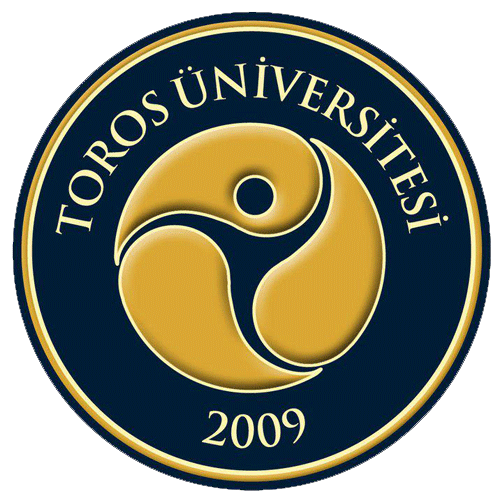 STRATEJİK PLAN(2017-2021)TEMMUZ  2017İÇİNDEKİLERSayfa1. SOSYAL BİLİMLER ENSTİTÜSÜ'NÜN TARİHÇESİ	72. SOSYAL BİLİMLER ENSTİTÜSÜ'NÜN MİSYONU	73. SOSYAL BİLİMLER ENSTİTÜSÜ'NÜN VİZYONU	74. SOSYAL BİLİMLER ENSTİTÜSÜ'NÜN TEMEL DEĞERLERİ	85. SOSYAL BİLİMLER ENSTİTÜSÜ'NÜN TEMEL POLİTİKALARI	9	  a. Eğitim ve Öğretimde Uluslararası Kalite ……………………………………………………………9	 b. Araştırma ve Yayın ……………………………………………………………………………………………9	 c. Öğretim Kadrosunun Geliştirilmesi ………………………………………………………………….10	 ç. Öğrencilerin Kendini Geliştirmesi …………………………………………………………………….10	 d. Toplumsal Sorumluluk …………………………………………………………………………………….10	 e. Çevrenin Korunması ve Geliştirilmesi ………………………………………………………………10	 f.  Tanıtım ……………………………………………………………………………………………………………106. DURUM ANALİZİ	11     a. Paydaş Analizi	11     b. İç Analiz ve Çevre Analizi	12	        (1) Enstitü Organizasyon Yapısı ……………………………………………………………………..12 	       (2)	Enstitü Programları ………………………………………………………………………………….13	       (3) Lisansüstü Programlara İlişkin İstatistiki Bilgiler ……………………………………….14          (4) Güçlü Yönler	16          (5) Geliştirilmesi Gereken Yönler	16          (6) Fırsatlar	17          (7) Tehditler	177. STRATEJİK  AMAÇLAR-HEDEFLER-EYLEMLER-GÖSTERGELER	188. KRİTİK BAŞARI FAKTÖRLERİ	269. KRİTİK PERFORMANS GÖSTERGELERİ	26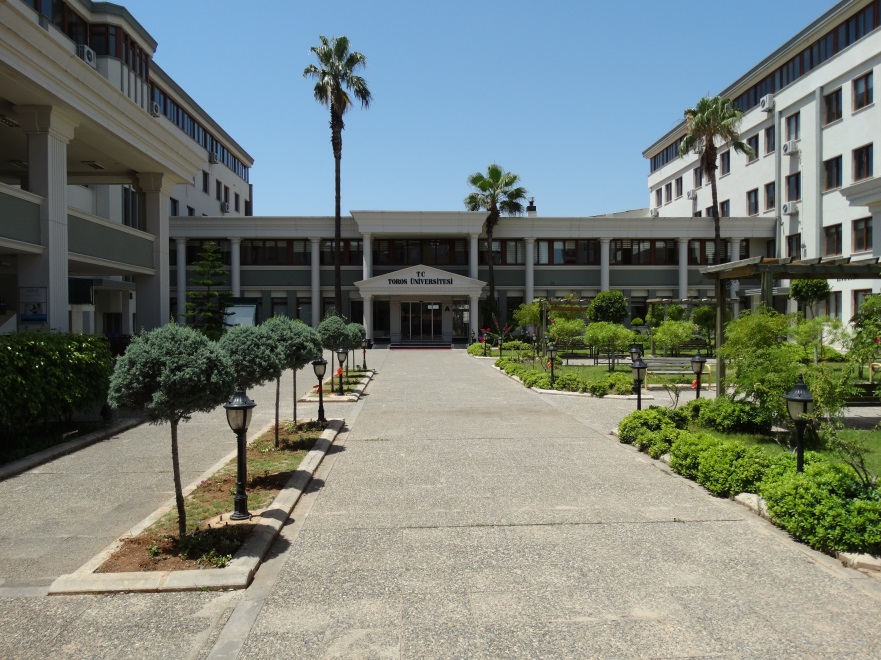 SUNUŞ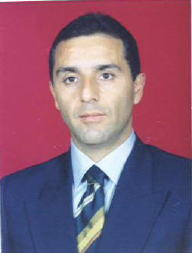 Üniversiteler bir toplumun gelişmesinde ve refah düzeyinin yükselmesinde önemli roller ve sorumluluklar üstlenmiş araştırma, uygulama ve bilim merkezleridir. Öğrencilerine meslek kazandırmanın yanı sıra onları yaşama ve toplumsal gelişime katkı sağlamaya hazırlamayı hedef olarak belirlemiş bilim yuvalarıdır.Günümüzde bilgi her alanda, çok hızlı ve büyük boyutlarda üretilmekte ve kullanıma sunulmaktadır. Lisans derecesini almış mezunların mevcut bilgi birikimlerini kısa sürede ve süratle yenilemeleri ve yeni bilgi ve beceriler kazanmaları, bir yandan onların istihdam edilebilme potansiyellerini yükseltecek diğer yandan da görev yaptıkları kurum ve kuruluşlara dolayısıyla toplumun gelişimine yaptıkları katkıyı artıracaktır. Toros Üniversitesi Sosyal Bilimler Enstitüsü, bünyesindeki lisans üstü programlarla bu amaçlar doğrultusunda hizmet vermektedir.Yeni lisansüstü programlar açma çabasına ek olarak, yeni bilgilerin ve uygulamaların programlara dahil edilerek mevcut programların sürekli güncelleştirilmesi, eğitim-öğretim kalitesinin yükseltilmesi hedefimizin ayrılmaz bir parçasıdır.Diğer taraftan, lisansüstü eğitim ve öğretim fırsatlarının toplumun her kesimi için erişilebilir hale getirilmesi, üniversitelerin bir diğer sosyal sorumluluğudur. Bu anlayışa dayalı olarak Toros Üniversitesi Sosyal Bilimler Enstitüsü, bir yandan bölgesinin ihtiyaç duyduğu yeni programları açmak, diğer yandan da gerek öğrenim bedeli ve gerekse ödeme koşulları açısından, bu programları dileyen herkese erişilebilir kılmak anlayışlı ile görevini sürdürmektedir. 								Prof.Dr.Haluk KORKMAZYÜREK								Enstitü MüdürüTABLOLAR LİSTESİ             SayfaTablo 1. Sosyal Bilimler Enstitüsü Enstitü Danışma Kurulu Eylem Planı …………………….	  12Tablo 2: Sosyal Bilimler Enstitüsü Organizasyon Yapısı (Temmuz 2017 itibariyle)……..  13Tablo 3: Sosyal Bilimler Enstitüsü Lisansüstü Programlarının Açılış Tarihleri ……………  14Tablo 4: İşletme Ekonomisi Tezsiz Yüksek Lisans Programı …………………………………………  14Tablo 5: Uluslararası Ticaret ve Lojistik Yüksek Lisans Programları ……………………………  15Tablo 6: Psikoloji Yüksek Lisans Programı …………………………………………………………………..  15Tablo 7: İşletme Yüksek Lisans Programları ………………………………………………………………..  15Tablo 8: Sağlık Kurumları İşletmeciliği Yüksek Lisans Programı …………………………………   16Tablo 9. Stratejik Amaçlar ve Hedefler ……………………………………………………………………….  18KISALTMALARBAP: Bilimsel Araştırma ProjeleriBEDEK: Bilimsel Etkinlikleri Destekleme KomisyonuGSTMF: Güzel Sanatlar Tasarım ve Mimarlık Fakültesi                                                               İİSBF: İktisadi, İdari ve Sosyal Bilimler Fakültesi                                                                     KOSGEB: Küçük ve Orta Ölçekli İşletmeleri Geliştirme ve Destekleme İdaresi Başkanlığı MTOSB: Mersin-Tarsus Organize Sanayi Birliği                                                                          MTSO: Mersin Ticaret ve Sanayi Odası                                                                                          MYO: Meslek Yüksek Okulu                                                                                                               OSB: Organize Sanayi BirliğiSTK: Sivil Toplum Kuruluşu                                                                                                        TMMOB: Türk Mühendis ve Mimar Odaları Birliği                                                                     ESOB: Esnaf ve Sanatkarlar Odalar BirliğiSOSYAL BİLİMLER ENSTİTÜSÜ'NÜN TARİHÇESİSosyal Bilimler Enstitüsü, 07 Temmuz 2009 tarih ve 27281 Sayılı Resmi Gazete’de yayınlanan 23.06.2009 tarihinde, TBMM’de kabul edilen 5913 Sayılı Yüksek Öğretim Kurumları Teşkilatı Kanununda Değişiklik Yapılmasına Dair Kanun’un 1. Maddesi uyarınca, 28.03.1983 tarih ve 2809 sayılı Yüksek Öğretim Kurumları Teşkilatı Kanunu’na Ek Madde 111 ile Mersin Eğitim Vakfı tarafından kurulmuş olan Toros Üniversitesi bünyesinde aynı kanun ile kurulmuştur.2.	SOSYAL BİLİMLER ENSTİTÜSÜ'NÜN MİSYONUSosyal Bilimler Enstitüsü'nün misyonu, üniversitenin misyonu olan “eğitim, bilimsel araştırma, yenilikçilik ve girişimcilik ve topluma hizmet yoluyla, insani değerlerin geliştirilmesine, insan yaşamının iyileştirilmesine ve geleceğin tasarımına katkıda bulunmak” görevi doğrultusunda, "çağın gereklerine uygun lisansüstü programlarla, bireysel ve kurumsal eğitim ve öğretim taleplerini karşılamak ve Türkiye'nin akademik kadrosunun gelişimine katkı sağlamaktır". 3.	SOSYAL BİLİMLER ENSTİTÜSÜ'NÜN VİZYONUToros Üniversitesi'nin, “geleceğin tasarımına katkıda bulunan, uluslararası düzeyde tanınmış bir üniversite” olma hedefi doğrultusunda,  lisansüstü eğitim ve öğretimde bölgenin tercih edilen enstitüsü olmak, lisansüstü programlar ile bölgenin kamu ve özel sektör gelişimine katkıda bulunmak ve ulusal ve uluslararası üniversitelerle programlar geliştirmek suretiyle üniversitenin uluslararası tanınma hedefine katkı sağlamaktır..Sosyal Bilimler Enstitüsü, gelecek 10 yıl içinde, öğrenim verdiği alanların en az birinde, bilimsel araştırma, yayın ve öğrenim kalitesi ile, Türkiye’nin önde gelen vakıf üniversiteleri arasına girmeyi hedeflemiştir.4.	SOSYAL BİLİMLER ENSTİTÜSÜ'NÜN TEMEL DEĞERLERİSosyal Bilimler Enstitüsü, Toros Üniversitesi'nin Stratejik Planı'nda belirtilen tüm temel değerlerine uygun hareket etmeyi bir görev bilir. Kendi faaliyet alanı çerçevesinde üzerinde özellikle durulan temel değerler şunlardır:Eğitim ve öğretimde şeffaflık ve adaletAkademik mükemmeliyet ve akademik etkiBilimsel bakışHoşgörü ve fikirlerin serbest ifadesiAkademik özgürlük ve sorumlulukEtik davranış, çağdaş ve evrensel değerlere saygıSosyal Bilimler Enstitüsü paydaşlarına ve faaliyetlerine rehberlik etmek üzere, yukarıda sıralanan temel değerlerden şunlar anlaşılmaktadır:Eğitim ve öğretimde şeffaflık ve adalet, her türlü ders ve sınav faaliyetlerinde akademik yapının sürekli erişime açık olması, öğrencilerle iletişim içinde olunması ve faaliyetler için sorumluluk duygusuyla hesap verebilir olunması anlamına gelir.Akademik etki, enstitü bünyesindeki eğitim, öğretim ve araştırma faaliyetlerinde, bilime, yaşama, sürdürülebilir kalkınmaya ve topluma yansıyan somut sonuçlar ortaya koymak demektir.Yaşamları değiştiren ve anlamayı derinleştiren bilimsel bakış, başta yüksek lisans ve doktora tezlerinde olmak üzere, yapılacak proje ve seminer çalışmalarında, bilimsel değeri yüksek araştırmalar gerçekleştirmek demektir.Hoşgörü ve fikirlerin serbest ifadesi, akademisyenlerin ve öğrencilerin, fikirlerini ve düşüncelerini, içlerinde "acaba" kuşkusu duymadan, akademik usullere uygun şekilde ifade etme ve çalışmalarında yansıtabilme özgürlüğü demektir.Akademik özgürlük ve sorumluluk; ders tasarımında, derslerin işlenmesinde, sınav ve değerlendirme yöntemlerinin seçiminde, araştırma faaliyetlerinde ve öğrencilerin yetiştirilmesinde, dünyadaki en son bilimsel ve akademik gelişmelere uyum sağlayacak çabaları göstermek, son bilgi ve teknolojiden yararlanmak ve bunları paylaşmak anlamına gelir. Etik davranış, çağdaş ve evrensel değerlere saygı; kapsayıcılık insana saygı, başkalarını dışlamamama, başka fikirlere saygı, hoşgörü, birlikte yaşama ve paylaşma, kültürde, inançlarda, akademik konuların seçiminde ve etkinliklerde çeşitlilik demektir.5.	SOSYAL BİLİMLER ENSTİTÜSÜ'NÜN TEMEL POLİTİKALARISosyal Bilimler Enstitüsü, hem misyonunun gereği olarak hem de vizyonunu ve buna bağlı stratejik amaçlarıyla hedeflerini gerçekleştirmek için, aşağıdaki temel politikaları uygulamayı esas almaktadır:	a.	Eğitim ve Öğretimde Uluslararası Kalite: Sosyal Bilimler Enstitüsü, tüm lisansüstü programlarında; ders programlarının oluşturulmasında, ders içeriklerinin hazırlanmasında ve derslerin işlenmesinde uluslararası kalite düzeylerini esas almaktadır. Bu kapsamda, ana bilim dallarının liderliğinde, lisansüstü programların içerikleri, dünyadaki gelişmelere paralel olarak sürekli bir iyileştirme ve geliştirme içinde olmalıdır. Böylece, enstitü mezunları, onlara kazandırılacak bilgi ve becerilerle, sadece ulusal boyutta değil, uluslararası ölçekte aranan yetenekler haline geleceklerdir. Bu politikanın gereği olarak, öğrencilerin teorik bilgilerle donatılmasının yanı sıra, çalışma dünyasının ve teknolojik gelişmelerin gerektirdiği yeteneklerle de donatılması esastır.  Bu nedenle, güçlü bir eğitimin gerektirdiği tüm bileşenlerin (öğretim elemanı, ders tasarımı, ders araç ve gereçleri, kütüphane, uygulama ortamları gibi) eksiksiz sağlanması için uygun önlemler alınacaktır.	b.	Araştırma ve Yayın: Sosyal Bilimler Enstitüsü, üniversitenin "araştırmacı bir üniversite kimliği kazanma"  hedefi doğrultusunda, en az bir lisasüstü programda, gelecek 10 yıl sonunda, araştırmalarıyla ve yayınlarıyla tanınır bir enstitü hedefine ulaşmalıdır. Bu politikanın uygulanmasının asli unsuru, yüksek lisans ve doktora tezleri ile seminer ve proje araştırmalarında, öğretim üyesinin aktif katılımının ve üniversite araştırma destek sisteminin etkin bir şekilde işletilmesinin sağlanmasıdır. Araştırmaların topluma ve bilime katkı sağlaması için, enstitünün çeşitli toplum kesimleri ile sürekli ilişki içinde olması ve ortak projeler yürütmesi bu politikanın başarı şansını yükseltecektir. Bu amaçla, enstitü danışma kurulu faaliyetlerine önem verilecektir.	c.	Öğretim Kadrosunun Geliştirilmesi: Güçlü bir eğitimin en başta gelen unsuru yeterli ve yetkin öğretim elemanlarıdır. Bu kadro, etkin iç süreçlerle desteklenmelidir. Enstitü, tüm programlarında, akademik kadronun kendilerini geliştirmeleri için her türlü ortamı hazırlamak ve katkıyı sağlamak amacındadır.	ç.	Öğrencilerin Kendini Geliştirmesi: Enstünün misyonu öğrencilere mesleki bilgi ve görgü kazandırmanın yanı sıra, öğrencilerin kendi yeteneklerinin farkına varmasını ve bunları geliştirme fırsatlarıyla donatılmasını sağlamaktır. Bu politika doğrultusunda, lisansüstü öğrencilerin ünivesitenin kültür, sanat ve spor alanlarındaki topluluk oluşturma ve toplulukları çeşitli faaliyetlerle aktif katılımları desteklenecektir.	d.	Toplumsal Sorumluluk: Enstitü, toplumdan aldığını daha fazlasıyla topluma verebilmek için, içinde bulunduğu toplumun sorunlarına ilgi göstermek, araştırmak ve çözüm önerileri geliştirmek zorunda olduğunun bilincindedir. Bu nedenle, Enstitü, derslerinde ve araştırmalarında, toplum yöneticileri ile yakın bir işbirliği içinde, tez, seminer ve proje çalışmalarının yanısıra diğer araştırmalarını, önemli ve öncelikli olduğu değerlendirilen alanlara yönlendirmek amacındadır.	e.	Çevrenin Korunması ve Geliştirilmesi: Çevremizi çocuklarımızdan ödünç alarak kullandığımız gerçeği ve onlara yaşanabilir bir gelecek oluşturma ve  çevre yaratma bilinciyle, Enstitü, her faaliyetinde, öncelikle kampüs içinden başlayarak, çevrenin korunmasını ve geliştirilmesini öncelikli konu olarak dikkate alacaktır. 	f.	Tanıtım: Enstitü, Toros Üniversitesi'nin ulusal ve uluslararası düzeydeki tanınma derecesinin yükseltilmesi ve üniversiteler arasında saygın bir yer kazanabilmesi hedefi doğrultusunda, öğretim elemanları ve öğrencileriyle, çeşitli sosyal ve kültürel toplumsal faaliyetlere katılmalı ve katkı sağlamalıdır. 6.	DURUM ANALİZİ	a.	Paydaş Analizi27/09/2016 tarih ve 5/34 saylı Üniversite Senato Kararı ile “Toros Üniversitesi Enstitü, Fakülte, Yüksekokul ve Meslek Yüksekokulu Danışma Kurulu Esasları” oluşturulmuş ve yürürlüğe geçmiştir. Bu esasların doğrultusunda; Sosyal Bilimler Enstitüsü için, kamu ve özel sektör kuruluşlarıyla işbirliğini sağlamak ve sürdürebilmek amacıyla, Enstitü Danışma Kurulu oluşturulmuş ve çalışma ilkelerini belirlemiştir.Enstitü Danışma Kurulu aracılığı ile, ana bilim dalı veya programlardaki müfredatların oluşturulmasında dış paydaş (meslek odaları, mesleki dernekler, diğer üniversiteler vb.) önerileri/görüşleri gözönünde bulundurularak, müfredatlarda iyileştirme çalışmaları yapılmaktadır. Diğer taraftan dış paydaş olarak, başta bölge üniversiteleri olmak üzere,  tüm üniversitelerimizden, ders verme, tez danışmanlığı yapma ve jüri üyesi olma gibi faaliyetlerde sürekli bir işbirliği sağlanmaktadır. Enstitünün 2017-2021 plan döneminde, her yıl güncelleyerek geliştirip devam ettireceği Danışma Kurulu faaliyetleri kapsamında, başlangıç olarak, adı geçen kurulda yer alan/temsil edilen dış paydaşları aşağıda belirtilmiştir:Kamu ve özel sektör temsilcileriMezun temsilcisiLisansüstü öğrenci temsilcisiAna bilim dalı başkanlarıEnstitü müdürü ve müdür yardımcısıSekreteryaDış paydaşlarımızla yapılan koordinasyon sonucunda, Enstitümüzün 2017-2020 Stratejik Planı’ndaki hedefleri arasında yer almak üzere, Kasım 2016'da yapılan birinci Danışma Kurulu  toplantısı ile Haziran 2017'de yapılan ilk gözden geçirme toplantısında  belirlenen önerilere dayalı eylem planı Tablo 1'de yer almaktadır. Tablo 1. Sosyal Bilimler Enstitüsü Enstitü Danışma Kurulu Eylem Planı	b.	İç Analiz ve Çevre Analizi		(1)	Enstitü Organizasyon Yapısı:Temmuz 2017 tarihi itibariyle, Sosyal Bilimler Enstitüsü Organizasyon Yapısı Tablo 2'de olduğu gibidir.Tablo 2: Sosyal Bilimler Enstitüsü Organizasyon Yapısı (Temmuz 2017 itibariyle)		(2)	Enstitü Programları	Sosyal Bilimler Enstitüsü bünyesinde halen beş yüksek lisans programı ve bir doktora (İşletme) programı açılmış bulunmaktadır. Programların açılış tarihleri Tablo 3'dedir.Tablo 3: Sosyal Bilimler Enstitüsü Lisansüstü Programlarının Açılış Tarihleri		(3)	Lisansüstü Programlara İlişkin İstatistiki Bilgiler:Programlarda yer alan ve mezun olan öğrencilere ilişkin istatistiki bilgiler aşağıdaki tablolarda görülmektedir. Buna göre, Şubat 2017 tarihi itibariyle bugüne kadar  1920'si tezsiz ve 60'ı tezli olmak üzere toplam 1980 öğrenci mezun edilmiştir. Enstitüde Mayıs 2017 tarihi itibariyle, 329'u tezsiz ve 250'si tezli olmak üzere toplam 579 öğrenci öğrenim görmektedir.Tablo 4: İşletme Ekonomisi Tezsiz Yüksek Lisans Programı(NOT: Diğer programlara yatay geçiş yapan öğrencilerin sayısı belirtilmemiştir.)Tablo 5: Uluslararası Ticaret ve Lojistik Yüksek Lisans ProgramlarıTablo 6: Psikoloji Yüksek Lisans ProgramıTablo 7: İşletme Yüksek Lisans ProgramlarıTablo 8: Sağlık Kurumları İşletmeciliği Yüksek Lisans Programı		(4)	Güçlü Yönler			(a)	Şehir üniversitesi olmanın avantajları,			(b)	Katılımcı, yeniliklere açık, çevik ve destekleyici bir yönetim anlayışı,			(c)	Araştırma, yayın, proje, seminer, tez  ve diğer bilimsel ve akademik faaliyetlerin her yönden desteklenmesi,			(ç)	Paydaşlarla etkin ve verimli bir iletişim içinde olmak,		(5)	Geliştirilmesi Gereken Yönler			(a)	Akademik kadronun bazı bölümlerde daha güçlü ve yeterli hale getirilmesi ihtiyacı			(b)	Ulusal ve uluslararası düzeylerde akademik faaliyet sayısının artırılması			(c)	Tez, seminer ve proje çalışmalarına dayalı yayın sayısının artırılması,			(ç)	Kurumsal kimliğin ve aidiyet duygusunun güçlendirilmesi (öğrencilerde “Toros Üniversiteli” olma duygusunun güçlü bir şekilde oluşturulması ve kalıcı kılınması),			(d)	Bologna sürecine tam uyum için gerekli altyapının hazırlanması,			(e)	Lisansüstü öğrencilerin üniversitenin öğrenci topluluklarının faaliyetlerine katılımlarının artırılması			(f)	Mezunlarla iletişimin geliştirilmesi,			(g)	Enstitü bünyesindeki lisansüstü programların ulusal ve uluslararası ölçekte bilinirliğinin artırılması,		(6)	Fırsatlar			(a)	Bölgenin tarım, endüstri ve ticaret potansiyelinin yüksekliği,			(b)	Bölge nüfusunun sürekli artması,			(c)	Vakıf üniversitelerine olan talebin artarak devam etmesi,			(ç)	Genç ve gelişmekte olan bir üniversite olmak,			(d)	Bölgenin özel sektör yapısının ve gelişiminin yeni lisansüstü programlar tasarlanmasına fırsatlar yaratması.  		(7)	Tehditler			(a)	Mevcut programlardan bazılarına başvuru potansiyelinde, bölgesel talepte doygunluğun oluşmaya başlaması,			(b)	Yeni programlar açma girişiminde, öğretim üyesi şartlarının zorlayıcı hale gelmeye başlaması. 	7.	STRATEJİK  AMAÇLAR-HEDEFLER-EYLEMLER-GÖSTERGELERÜniversitemizin 2017-2021 Stratejik Planının ana yapısını oluşturan stratejik amaçlar ve onlarla bağlantılı hedefler bir arada aşağıdaki Tablo 9'da verilmiştir. Tablo 9. Stratejik Amaçlar ve Hedefler8.	KRİTİK BAŞARI FAKTÖRLERİPlan dönemi için belirlenen stratejik amaçlara ve hedeflere ulaşabilmek için Sosyal Bilimler Enstitüsü'nün aşağıdaki kritik başarı faktörlerini etkin bir şekilde uygulanması esastır:a.	Enstitü Stratejik Planının gerçekleştirilmesinde hedeflerin ana bilim dalı başkanlıkları ile paylaşılması ve katkılarının sağlanması,b.	Enstitünün idari faaliyetlerindeki verimliliğin ve etkinliğin sürekli artırılması,c.	Paydaşlarla sürekli artan ve gelişen bir iletişim ve işbirliği içinde olunması,d.	Kurumsal kültürün ve aidiyet duygusunun geliştirilmesi ve pekiştirilmesi,9.	KRİTİK PERFORMANS GÖSTERGELERİSosyal Bilimler Enstitüsü'nün stratejik amaçları ve hedefleri doğrultusunda gelişmesini sağlamak üzere, aşağıdaki kritik performans göstergelerindeki değişim yakından ve sürekli izlenecektir. 	a.	Proje, seminer ve tez çalışmalarında özgünlük düzeyinin yükseltilmesi,	b.	Dış paydaşların ihtiyaçlarına yönelik gerçekleştirilen seminer, proje ve tez çalışması sayısı,	c.	Proje, seminer ve tez çalışmalarından türetilen yayın sayısı (makale, kitap, bildiri, araştırma raporu, inceleme….)	ç.	Mezunların işe girme oranı	d.	Mezunların girdikleri işlerin ve firmaların niteliğiEYLEM SIRA NOEYLEM/PLAN1Danışma psikolojisi alanında tezsiz yüksek lisans programı açılması için çalışma başlatılması.2“Muhasebe ve Denetim” tezsiz yüksek lisans programı açılması için çalışma başlatılması.3Bazı dersler için sanayiden iş adamlarının tecrübe aktarımı için girişimlerde bulunulması.4Doktora programına öğrenci kabulünde, özellikle akademisyenliği amaç edinen üst düzey öğrenci seçimine olanak sağlayacak düzenlemeler yapılması,5İşletme Ana Bilim Dalında yüksek lisans yapan öğrencilerin finans ve muhasebe alanında daha fazla ders almalarının sağlanması.6İşletme Ekonomisi yüksek lisans programının gözden geçirilerek, programda özellikle İşletme ve Uluslararası Ticaret ve Lojistik Ana Bilim Dalları ile ortak olan derslerin yeniden değerlendirilmesi ve iktisat/firma teorisi ağırlıklı olarak teorik ve uygulamaya yönelik bir program haline dönüştürülmesi.7Psikoloji yüksek lisans programına öğrenci kabulunde alan kısıtlaması getirilmesi konusunun değerlendirilmesi, alan dışı olanların alacağı bilimsel hazırlık derslerinin ayrıca değil normal öğrenim içerisinde alınmasının değerlendirilmesi,8Psikoloji yüksek lisans programında bazı derslerde uygulama yapılmasının sağlanması amacıyla “Psikodrama Odası” hazırlanması.9Psikoloji tez konularının belirlenmesinde ve danışman atanmasında öğrencilerin ilgi duyduğu ve danışmanın da alanı ile örtüşen konuların seçimine olanak verecek düzenlemeler yapılması..10Yüksek lisans tez konularının sanayi ve kamu sektörü ihtiyaçlarına yönlendirilebilmesi için dış paydaşlarla koordineli bir “Ortak Tez Konusu Havuzu” oluşturulması ve bu amaçla bir koordinasyon mekanizması kurulması.Enstitü MüdürüProf. Dr. Haluk KORKMAZYÜREKMüdür YardımcısıYrd.Doç.Dr.Ayhan DEMİRCİEnstitü SekreteriNazmiye GÖKÇELEnstitü Yönetim Kurulu üyeleriProf. Dr. Haluk KORKMAZYÜREKYrd.Doç. Dr.Ayhan DEMİRCİProf.Dr.Kamuran ELBEYOĞLUDoç.Dr.Mert AKTAŞEnstitü Kurulu üyeleriProf. Dr. Haluk KORKMAZYÜREKYrd.Doç.Dr.Ayhan DEMİRCİ Prof.Dr. Haluk KORKMAZYÜREKProf.Dr. Kamuran ELBEYOĞLUYrd.Doç.Dr.İbrahim BOZYrd.Doç.Dr.Ayhan DEMİRCİ Enstitü Müdürü (Başkan)
Enstitü Müdür Yardımcısı
İşletme AB.D.Bşk.
Psikoloji AB.D.Bşk.
İktisat A.B.D.Bşk.
Uluslararası Tic.ve Loj. A.B.D.Bşk.Ana Bilim Dalı AdıProgram AdıTezli Yüksek LisansTezsiz Yüksek LisansDoktoraAçılış Tarihi(YÖK’ün Genel Kurul Karar Tarihi)İşletme İşletme√√√Tezli:05.04.2012Tezsiz: 05.04.2012 Doktora: 19.06.2014İşletmeSağlık Kurumları İşletmeciliği√√-Tezli:20.01.2015Tezsiz: 13.09.2012İktisatİşletme Ekonomisi-√-Tezsiz: :26.08.2010 PsikolojiPsikoloji√√-Tezli: 09.08.2012 Uluslararası Ticaret ve LojistikUluslararası Ticaret ve Lojistik√√-Tezli: 01.02.2013Tezsiz: 01.02.2013DÖNEMÖĞRENCİ SAYISIMEZUN SAYISI2010-201191-2011-2012112142012-201311272013-201495192014-201572102015-201638-2016-201743-TOPLAM54DÖNEMÖĞRENCİ SAYSIÖĞRENCİ SAYSIÖĞRENCİ SAYSIMEZUN ÖĞRENCİ SAYISIMEZUN ÖĞRENCİ SAYISIMEZUN ÖĞRENCİ SAYISIDÖNEMTEZLİTEZSİZTOPLAMTEZLİTEZSİZTOPLAM2012-20131-1---2013-201491019---2014-2015222346---2015-20162629555492016-2017283462426TOPLAM9615DÖNEMÖĞRENCİ SAYSIÖĞRENCİ SAYSIÖĞRENCİ SAYSIMEZUN ÖĞRENCİ SAYISIMEZUN ÖĞRENCİ SAYISIMEZUN ÖĞRENCİ SAYISIDÖNEMTEZLİTEZSİZTOPLAMTEZLİTEZSİZTOPLAM2012-201327-27-112013-201447-475382014-201587-871672015-2016107-1073142016-2017109-1094913TOPLAM132033DÖNEMÖĞRENCİ SAYSIÖĞRENCİ SAYSIÖĞRENCİ SAYSIMEZUN ÖĞRENCİ SAYISIMEZUN ÖĞRENCİ SAYISIMEZUN ÖĞRENCİ SAYISIDÖNEMTEZLİTEZSİZTOPLAMTEZLİTEZSİZTOPLAM2010-2011112---2011-2012810001008---2012-20132480104-106410642013-201464218282-1541542014-201585147232121371492015-2016881682561751682016-20179518528062531TOPLAM3514311466DÖNEMÖĞRENCİ SAYSIÖĞRENCİ SAYSIÖĞRENCİ SAYSIMEZUN ÖĞRENCİ SAYISIMEZUN ÖĞRENCİ SAYISIMEZUN ÖĞRENCİ SAYISIDÖNEMTEZLİTEZSİZTOPLAMTEZLİTEZSİZTOPLAM2009-2010-11---2010-2011-11---2011-2012-285285---2012-201316869-2672672013-201479198-56562014-2015117586-53532015-20161490104217192016-2017186785-2729TOPLAM2420422STRATEJİK AMAÇ 1Uluslararası nitelikte eğitim, öğretim ve araştırma yapmakÜNİVERSİTE HEDEFLERİÜNİVERSİTE EYLEMLERİENSTİTÜ FAALİYETLERİGÖSTERGESTRATEJİK AMAÇ 1Uluslararası nitelikte eğitim, öğretim ve araştırma yapmakHEDEF 1.1Eğitim-öğretim ve araştırma fiziki ve teknik altyapısının geliştirilmesiEYLEM 1.1.2Bölüm/ana bilim dalları ihtiyaçlarına uygun tam donanımlı özel derslikler oluşturulmasıEYLEM 1.1.2.SBE.110  doktora öğrencisinin öğrenim görebileceği, esnek oturma düzenlerine ve teknolojik donanıma sahip bir doktora dersliği oluşturmakDoktora dersliği, oturma düzeni, teknolojik donanımı.STRATEJİK AMAÇ 1Uluslararası nitelikte eğitim, öğretim ve araştırma yapmakHEDEF 1.1Eğitim-öğretim ve araştırma fiziki ve teknik altyapısının geliştirilmesiEYLEM 1.1.2Bölüm/ana bilim dalları ihtiyaçlarına uygun tam donanımlı özel derslikler oluşturulmasıEYLEM 1.1.2.SBE.2Lisansüstü programların kullandığı dersliklerin teknolojik donanımı tam ve faal tutmakLisansüstü dersliklerin teknoloji donanımlarıSTRATEJİK AMAÇ 1Uluslararası nitelikte eğitim, öğretim ve araştırma yapmakHEDEF 1.1Eğitim-öğretim ve araştırma fiziki ve teknik altyapısının geliştirilmesiEYLEM 1.1.2Bölüm/ana bilim dalları ihtiyaçlarına uygun tam donanımlı özel derslikler oluşturulmasıEYLEM 1.1.2.SBE.3Bazı alan dersleri için simülasyon derslikleri oluşturmak (örneğin Stratejik Yönetim, Lojistik, Finansal Yönetim vb.)Simülasyon dershaneleri sayısıSTRATEJİK AMAÇ 1Uluslararası nitelikte eğitim, öğretim ve araştırma yapmakHEDEF 1.1Eğitim-öğretim ve araştırma fiziki ve teknik altyapısının geliştirilmesiEYLEM 1.1.4Kütüphane olanaklarının geliştirilmesiEYLEM 1.1.4.SBE.1Yüksek lisans ihtiyaçlarına cevap verecek nitelikteki kitap sayısını her yıl yüzde 10 artırmakAna bilim dalı başkanlıklarından gelen kitap talepleriSTRATEJİK AMAÇ 1Uluslararası nitelikte eğitim, öğretim ve araştırma yapmakHEDEF 1.1Eğitim-öğretim ve araştırma fiziki ve teknik altyapısının geliştirilmesiEYLEM 1.1.4Kütüphane olanaklarının geliştirilmesiEYLEM 1.1.4.SBE.2Kütüphane kullanımının çeşitlendirilmesi Elektronik ve basılı kaynak kullanım sayılarıSTRATEJİK AMAÇ 1Uluslararası nitelikte eğitim, öğretim ve araştırma yapmakHEDEF 1.1Eğitim-öğretim ve araştırma fiziki ve teknik altyapısının geliştirilmesiEYLEM 1.1.4Kütüphane olanaklarının geliştirilmesiEYLEM 1.1.4.SBE.3Kütüphane kullanım oranının yükseltilmesiKütüphaneden faydalanan lisansüstü öğrenci sayısıSTRATEJİK AMAÇ 1Uluslararası nitelikte eğitim, öğretim ve araştırma yapmakHEDEF 1.2Öğrenci niteliğinin artırılmasıEYLEM 1.2.1Mesleki uygulamaları öğrenme ve kullanma becerilerini geliştiren staj, proje, araştırma vb. gibi müşterek uygulamaların sayısını artırmak EYLEM 1.2.1.SBE.1Lisansüstü  programlarda, mesleki yazılım ve simülasyon odaklı öğrenim ve eğitim yapılan derslerin sayısının artırılmasıMesleki yazılım ve simülasyon odaklı öğrenim ve eğitim yapılan derslerin sayısı STRATEJİK AMAÇ 1Uluslararası nitelikte eğitim, öğretim ve araştırma yapmakHEDEF 1.2Öğrenci niteliğinin artırılmasıEYLEM 1.2.1Mesleki uygulamaları öğrenme ve kullanma becerilerini geliştiren staj, proje, araştırma vb. gibi müşterek uygulamaların sayısını artırmak EYLEM 1.2.1.SBE.2Firmalarla ve diğer kurum ve kuruluşlarla  ortaklaşa gerçekleştirilen eğitim programlarıFirmaların/ kurumların lisansüstü öğrenim talepleri ve bu kapsamda öğrenim gören öğrenci sayısıSTRATEJİK AMAÇ 1Uluslararası nitelikte eğitim, öğretim ve araştırma yapmakHEDEF 1.2Öğrenci niteliğinin artırılmasıEYLEM 1.2.1Mesleki uygulamaları öğrenme ve kullanma becerilerini geliştiren staj, proje, araştırma vb. gibi müşterek uygulamaların sayısını artırmak EYLEM 1.2.1.SBE.2Firmalarla ve diğer kurum ve kuruluşlarla  ortaklaşa gerçekleştirilen eğitim programlarıFirmalar ve diğer kurum ve kuruluşlarla bağlantılı olarak yapılan proje, seminer ve tez çalışmalarının sayısıSTRATEJİK AMAÇ 1Uluslararası nitelikte eğitim, öğretim ve araştırma yapmakHEDEF 1.2Öğrenci niteliğinin artırılmasıEYLEM 1.2.1Mesleki uygulamaları öğrenme ve kullanma becerilerini geliştiren staj, proje, araştırma vb. gibi müşterek uygulamaların sayısını artırmak EYLEM 1.2.1.SBE.1Sektör temsilcilerinin lisansüstü derslere katkı sağlaması-Konuşmacı, katılımcı olarak gelen sektör temsilcisi sayısı,-Katılınan dersler ve katılım sayısıSTRATEJİK AMAÇ 1Uluslararası nitelikte eğitim, öğretim ve araştırma yapmakHEDEF 1.2Öğrenci niteliğinin artırılmasıEYLEM 1.2.2Tanıtım faaliyetlerinin artırılmasıEYLEM 1.2.2.SBE.1Lisansüstü programlar hakkında bilgi vermek amacıyla, özel ve kamu kurum ve kuruluşlarının ziyaret edilmesi Ziyaret edilen kurum ve kuruluşlarının niteliği ve sayısıSTRATEJİK AMAÇ 1Uluslararası nitelikte eğitim, öğretim ve araştırma yapmakHEDEF 1.2Öğrenci niteliğinin artırılmasıEYLEM 1.2.3Öğrenci topluluklarının çeşitlendirilmesi ve faaliyetlerinin yaygınlaştırılmasıEYLEM 1.2.3.SBE.1Lisansüstü öğrencilerin öğrenci topluluklarının faaliyetlerine katılımını artırmak -Faaliyetlere katılan öğrenci sayısı-Katılınan öğrenci topluluğu çeşidi ve sayısıSTRATEJİK AMAÇ 1Uluslararası nitelikte eğitim, öğretim ve araştırma yapmakHEDEF 1.3Akademik personel niteliğinin artırılmasıEYLEM 1.3.1Akademik yayın, proje ve patent sayısının artırılmasıEYLEM 1.3.1.SBE.1Ulusal düzeyde tanınmış yayınevi tarafından yayımlanan kitap sayısı Kitap olarak yayımlanan yüksek lisans tez sayısıSTRATEJİK AMAÇ 1Uluslararası nitelikte eğitim, öğretim ve araştırma yapmakHEDEF 1.3Akademik personel niteliğinin artırılmasıEYLEM 1.3.1Akademik yayın, proje ve patent sayısının artırılmasıEYLEM 1.3.1.SBE.2Uluslararası alan indekslerinde taranan dergilerde yayımlanan makale sayısıTezlerden üretilen makale sayısıSTRATEJİK AMAÇ 1Uluslararası nitelikte eğitim, öğretim ve araştırma yapmakHEDEF 1.3Akademik personel niteliğinin artırılmasıEYLEM 1.3.1Akademik yayın, proje ve patent sayısının artırılmasıEYLEM 1.3.1.SBE.3Ulusal hakemli dergilerde yayımlanan makale sayısı Tezlerden üretilen makale sayısıSTRATEJİK AMAÇ 1Uluslararası nitelikte eğitim, öğretim ve araştırma yapmakHEDEF 1.3Akademik personel niteliğinin artırılmasıEYLEM 1.3.1Akademik yayın, proje ve patent sayısının artırılmasıEYLEM 1.3.1.SBE.4Uluslararası kongrelerde sunulan ve bildiriler kitabında yayımlanan bildiri sayısıTezlerden üretilen bildiri sayısıSTRATEJİK AMAÇ 1Uluslararası nitelikte eğitim, öğretim ve araştırma yapmakHEDEF 1.3Akademik personel niteliğinin artırılmasıEYLEM 1.3.1Akademik yayın, proje ve patent sayısının artırılmasıSTRATEJİK AMAÇ 1Uluslararası nitelikte eğitim, öğretim ve araştırma yapmakHEDEF 1.3Akademik personel niteliğinin artırılmasıEYLEM 1.3.1Akademik yayın, proje ve patent sayısının artırılmasıEYLEM 1.3.1.SBE.5Ulusal kongrelerde sunulan ve bildiriler kitabında tam metni yayımlanan bildiri sayısıTezlerden üretilen bildiri sayısıSTRATEJİK AMAÇ 1Uluslararası nitelikte eğitim, öğretim ve araştırma yapmakHEDEF 1.4Sanayi ve diğer sektörlerin ihtiyaç duyduğu yeni bölüm/program veya ana bilim dalı sayısının artırılmasıEYLEM 1.4.1Bölüm, Fakülte ve Üniversite Danışma Kurulları kapsamında, ilgili dış paydaşlarla yeni bölüm/ program veya ana bilim dalı “ihtiyaç” raporunun hazırlanmasıEYLEM 1.4.1.1. SBE.1Yeni açılan bölüm/program veya ana bilim dalı sayısıYeni açılan lisansüstü program adı ve sayısıSTRATEJİK AMAÇ 1Uluslararası nitelikte eğitim, öğretim ve araştırma yapmakHEDEF 1.5Eğitim-öğretimde akreditasyon, kalite ve uluslararası standartlaşmanın artırılmasıEYLEM 1.5.4Elektronik ortamda ulusal ve uluslararası erişime açık, içeriği tamamlanmış ders sayısının artırılması EYLEM 1.5.4. SBE.1Lisansüstü programlardaki derslerin WEB ortamına aktarılmasıWEB sayfası oluşturulan derslerin sayısıSTRATEJİK AMAÇ 1Uluslararası nitelikte eğitim, öğretim ve araştırma yapmakHEDEF 1.5Eğitim-öğretimde akreditasyon, kalite ve uluslararası standartlaşmanın artırılmasıEYLEM 1.5.4Elektronik ortamda ulusal ve uluslararası erişime açık, içeriği tamamlanmış ders sayısının artırılması EYLEM 1.5.4. SBE.2Öğrencilerin ve dış kullanıcıların WEB sayfası oluşturulan derslere erişiminin sağlanmasıDerslerin WEB sayfalarını ziyaret eden ve yararlanan kişi sayısıSTRATEJİK AMAÇ 1Uluslararası nitelikte eğitim, öğretim ve araştırma yapmakHEDEF 1.5Eğitim-öğretimde akreditasyon, kalite ve uluslararası standartlaşmanın artırılmasıEYLEM 1.5.5Müfredatın Bologna kriterlerine uyumlu hale getirilmesi ve sürekli güncelleştirilmesiEYLEM 1.5.5.SBE.1Lisansüstü programların müfredatlarının Bologna esaslarına göre güncellenmesiMüfredatın güncelleştirilme oranıSTRATEJİK AMAÇ 1Uluslararası nitelikte eğitim, öğretim ve araştırma yapmakHEDEF 1.7Akademik personel ve öğrencilerin değişim programların-dan yararlanmaları-nı artırmakEYLEM 1.7.1İşbirliği  yapılan üniversite sayısını artırmakEYLEM 1.7.1.SBE.1Lisansüstü programların açılmasında ve yürütülmesinde diğer üniversitelerle işbirliği yapılmasıİşbirliği yapılan üniversite sayısı ve bölümleriSTRATEJİK AMAÇ 1Uluslararası nitelikte eğitim, öğretim ve araştırma yapmakHEDEF 1.7Akademik personel ve öğrencilerin değişim programların-dan yararlanmaları-nı artırmakEYLEM 1.7.2Akademik personelin, değişim programlarına katılımının artırılmasıEYLEM 1.7.2.SBE.1Akademik personelin lisansüstü programlarda ders vermek üzere, değişim programları kapsamında  yurtdışı üniversitelerde görev almasıDers vermek üzere yabancı üniversitelere giden akademisyen sayısı ve oranıSTRATEJİK AMAÇ 1Uluslararası nitelikte eğitim, öğretim ve araştırma yapmakHEDEF 1.7Akademik personel ve öğrencilerin değişim programların-dan yararlanmaları-nı artırmakEYLEM 1.7.2Akademik personelin, değişim programlarına katılımının artırılmasıEYLEM 1.7.2.SBE.1Akademik personelin lisansüstü programlarda ders vermek üzere, değişim programları kapsamında  yurtdışı üniversitelerde görev almasıDers vermek üzere gidilen yabancı üniversite ve ülke sayısıSTRATEJİK AMAÇ 1Uluslararası nitelikte eğitim, öğretim ve araştırma yapmakHEDEF 1.7Akademik personel ve öğrencilerin değişim programların-dan yararlanmaları-nı artırmakEYLEM 1.7.4İşbirliği programlarından yararlanan öğrenci sayısını artırmakEYLEM 1.7.4.1. SBE.1Lisansüstü öğrencilerin değişim programlarından yararlanmaları Gelen yabancı öğrenci sayısı, ülkeler ve geldiği bölümlerSTRATEJİK AMAÇ 1Uluslararası nitelikte eğitim, öğretim ve araştırma yapmakHEDEF 1.7Akademik personel ve öğrencilerin değişim programların-dan yararlanmaları-nı artırmakEYLEM 1.7.4İşbirliği programlarından yararlanan öğrenci sayısını artırmakEYLEM 1.7.4.1. SBE.1Lisansüstü öğrencilerin değişim programlarından yararlanmaları Giden öğrenci sayısı, gittiği ülkeler ve gittiği bölümlerSTRATEJİK AMAÇ 2Sanayi/Sektör ve Üniversite işbirliği çerçevesinde bölgesel kalkınmaya katkıda bulunmakHEDEF 2.1Ders müfredatlarındabölgesel kalkınma için öncelikli alanlarda uygulamalı ders sayısının artırılmasıEYLEM 2.1.1Bölümlerin ders müfredatlarınıSanayi/Sektörün ihtiyaçları doğrultusunda güncellemeleriEYLEM 2.1.1.SBE.1Dış paydaşların ihityaçları ile uyumlu lisansüstü dersler oluşturulmasıMüfredat güncelleme çalışmaları kapsamında bölüm bazında eklenen ders sayısıSTRATEJİK AMAÇ 2Sanayi/Sektör ve Üniversite işbirliği çerçevesinde bölgesel kalkınmaya katkıda bulunmakHEDEF 2.1Ders müfredatlarındabölgesel kalkınma için öncelikli alanlarda uygulamalı ders sayısının artırılmasıEYLEM 2.1.1Bölümlerin ders müfredatlarınıSanayi/Sektörün ihtiyaçları doğrultusunda güncellemeleriEYLEM 2.1.1.SBE.1Dış paydaşların ihityaçları ile uyumlu lisansüstü dersler oluşturulmasıMüfredat güncelleme çalışmaları kapsamında bölüm bazında içeriği yenilenen ders sayısıSTRATEJİK AMAÇ 2Sanayi/Sektör ve Üniversite işbirliği çerçevesinde bölgesel kalkınmaya katkıda bulunmakHEDEF 2.1Ders müfredatlarındabölgesel kalkınma için öncelikli alanlarda uygulamalı ders sayısının artırılmasıEYLEM 2.1.2Ders müfredatlarına Sanayi/Sektörün internet ortamında erişiminin olması EYLEM 2.1.2.SBE.1Lisansüstü programlarda açılan derslerin internet ortamında dış paydaşlara açılmasıSanayi/Sektör için ana bilim dalı bazında erişimi sağlanan ilgili ders sayısıSTRATEJİK AMAÇ 2Sanayi/Sektör ve Üniversite işbirliği çerçevesinde bölgesel kalkınmaya katkıda bulunmakHEDEF 2.2Bölgesel kalkınmada öncelikli alanlarda ortak proje sayısının arttırılmasıEYLEM 2.2.2Sanayi/Sektör ve Üniversite işbirliği ile bölgenin sorunlarına çözüm getirebilen bitirme projesi, yüksek lisans ve/veya doktora tezi hazırlanmasıGÖSTERGE 2.2.1.1Sanayi ve/veya sektör ile ortaklaşa üretilen TÜBİTAK, DPT, AB, SAN-TEZ, KOSGEB, TEYDEP, ARDEB vb. proje sayısıSTRATEJİK AMAÇ 2Sanayi/Sektör ve Üniversite işbirliği çerçevesinde bölgesel kalkınmaya katkıda bulunmakHEDEF 2.2Bölgesel kalkınmada öncelikli alanlarda ortak proje sayısının arttırılmasıEYLEM 2.2.2Sanayi/Sektör ve Üniversite işbirliği ile bölgenin sorunlarına çözüm getirebilen bitirme projesi, yüksek lisans ve/veya doktora tezi hazırlanmasıEYLEM 2.2.2.SBE.1Dış paydaşların ve bölgenin sorunlarına yönelik proje, seminer, tez çalışmaları yapmakSanayi/Sektör ile işbirliği çerçevesinde gerçekleştirilen bitirme projesi, yüksek lisans ve doktora tezi sayısıSTRATEJİK AMAÇ 2Sanayi/Sektör ve Üniversite işbirliği çerçevesinde bölgesel kalkınmaya katkıda bulunmakHEDEF 2.2Bölgesel kalkınmada öncelikli alanlarda ortak proje sayısının arttırılmasıEYLEM 2.2.2Sanayi/Sektör ve Üniversite işbirliği ile bölgenin sorunlarına çözüm getirebilen bitirme projesi, yüksek lisans ve/veya doktora tezi hazırlanmasıEYLEM 2.2.2.SBE.1Dış paydaşların ve bölgenin sorunlarına yönelik proje, seminer, tez çalışmaları yapmakBu işbirliği kapsamındaki projes, seminer, yüksek lisans ve doktora tezlerinden elde edilen makale, bildiri, poster vb. yayın sayısıSTRATEJİK AMAÇ 2Sanayi/Sektör ve Üniversite işbirliği çerçevesinde bölgesel kalkınmaya katkıda bulunmakHEDEF 2.3Her akademik birim bazında danışma kurulu, komisyon ve platformların oluşturulmasıEYLEM 2.3.1Bölümler bazında, Sanayi ve/veya Sektörden temsilcilerin katılımıyla oluşturulmuş danışma kurullarının, komisyonların ve platformların faaliyetlerde bulunmasıEYLEM 2.3.1.SBE.1Sosyal Bilimler Enstitüsü Danışma Kurulu'nun çalışmalarına yoğunluk kazandırmakBölümler bazında, oluşturulmuş danışma kurullarının, komisyonların ve platformların yıllık toplantı sayısı  STRATEJİK AMAÇ 2Sanayi/Sektör ve Üniversite işbirliği çerçevesinde bölgesel kalkınmaya katkıda bulunmakHEDEF 2.3Her akademik birim bazında danışma kurulu, komisyon ve platformların oluşturulmasıEYLEM 2.3.1Bölümler bazında, Sanayi ve/veya Sektörden temsilcilerin katılımıyla oluşturulmuş danışma kurullarının, komisyonların ve platformların faaliyetlerde bulunmasıEYLEM 2.3.1.SBE.1Sosyal Bilimler Enstitüsü Danışma Kurulu'nun çalışmalarına yoğunluk kazandırmakSanayi/Sektörün katılımıyla düzenlenen seminer, çalıştay, sempozyum gibi çeşitli faaliyetlerin sayısı STRATEJİK AMAÇ 2Sanayi/Sektör ve Üniversite işbirliği çerçevesinde bölgesel kalkınmaya katkıda bulunmakHEDEF 2.4Ortak Ar-Ge merkezleri ve kuluçka merkezlerinin açılmasıEYLEM 2.4.3Kuluçka merkezleri oluşturulmasıEYLEM 2.4.3.SBE.1Enstitü bünyesindeki akademik (proje, seminer, tez gibi) faaliyetlerin kuluçka merkezleri faaliyetlerine yönlendirilmesini sağlamakKuluçka merkezlerinde yürütülen/gerçekleştirilen enstitü faaliyetlerinin sayısı ve çeşidiSTRATEJİK AMAÇ 3Kurum Kimliği ve Kültürü ile Akademik, İdari Personel ve Öğrencilerin gelişimine katkıda bulunacak ortam ve olanakların geliştirilmesiHEDEF 3.2 Öğrencilerin kişisel gelişimine katkı sağlayacak toplulukların ve faaliyetlerin arttırılmasıEYLEM 3.2.1Üniversite imkanlarının daha iyi tanıtılması ve topluluklara daha etkin şekilde yönlendirilmesiEYLEM 3.2.1.SBE.1 Lisansüstü öğrencilerin öğrenci topluluklarının faaliyetlerine katılımlarının artırılmasıÖğrenci topluluklarına üye olan öğrenci sayısıSTRATEJİK AMAÇ 3Kurum Kimliği ve Kültürü ile Akademik, İdari Personel ve Öğrencilerin gelişimine katkıda bulunacak ortam ve olanakların geliştirilmesiHEDEF 3.3Mezunlar ile iletişim ağının oluşturulmasıEYLEM 3.3.1 Mezunlar derneğinin kurulması EYLEM 3.3.1.SBE.1 Lisansüstü programlardan mezun olanların mezunlar derneğine üye olmalarının sağlanmasıMezunlar derneğine üye öğrenci sayısıSTRATEJİK AMAÇ 3Kurum Kimliği ve Kültürü ile Akademik, İdari Personel ve Öğrencilerin gelişimine katkıda bulunacak ortam ve olanakların geliştirilmesiHEDEF 3.3Mezunlar ile iletişim ağının oluşturulmasıEYLEM 3.3.2 Mezunlar günü düzenlenmesiEYLEM 3.3.2.SBE.1 Mezunlar günü etkinliklerinde lisansüstü mezunlarının katkı sağlamasıMezunlar günü etkinliklerine katılan lisansüstü öğrenci sayısıSTRATEJİK AMAÇ 3Kurum Kimliği ve Kültürü ile Akademik, İdari Personel ve Öğrencilerin gelişimine katkıda bulunacak ortam ve olanakların geliştirilmesiHEDEF 3.4 Kurum kimliği ve kurumsal kültürün geliştirilmesiEYLEM 3.4.1 Kurum içi bağı güçlendiren etkinliklerin düzenlenmesiEYLEM 3.4.1.SBE.1 Lisansüstü öğrenciler için etkinlikler düzenlenmesiEtkinlik sayısıSTRATEJİK AMAÇ 3Kurum Kimliği ve Kültürü ile Akademik, İdari Personel ve Öğrencilerin gelişimine katkıda bulunacak ortam ve olanakların geliştirilmesiHEDEF 3.5 Memnuniyet düzeyinin arttırılmasıEYLEM 3.5.1 Mezun, çalışan ve öğrencilerin memnuniyet düzeyinin belirlenmesiEYLEM 3.5.1.SBE.1 Lisansüstü programlardaki öğrencilere memnuniyet anketleri uygulanmasıMemnuniyet anketlerinin sonuçlarıSTRATEJİK AMAÇ 4Üniversite ve toplumun gereksinimini karşılayacak yenilikçi ve girişimci işbirliklerinin geliştirilmesiHEDEF 4.2Sektör/Sanayinin ihtiyaç duyduğu hizmetler kapsamında işbirliğini artırmakEYLEM 4.2.1 İhtiyaç duyulan hizmetlerin belirlenmesi için sektör/sanayi kuruluşları ile toplantılar düzenlemekGÖSTERGE 4.2.1.1 Gerçekleştirilen toplantı sayısıSTRATEJİK AMAÇ 4Üniversite ve toplumun gereksinimini karşılayacak yenilikçi ve girişimci işbirliklerinin geliştirilmesiHEDEF 4.2Sektör/Sanayinin ihtiyaç duyduğu hizmetler kapsamında işbirliğini artırmakEYLEM 4.2.2 Sanayi/Sektör tarafından düzenlenen toplantı ve etkinliklere katılım sağlamakEYLEM 4.2.2.SBE.1 Lisansüstü öğrencilerin, Dış paydaşların ilgili toplantılarına, etkinliklerine katılmalarının sağlanmasıKatılım sağlanan toplantı ve etkinlik çeşidi ve sayısıSTRATEJİK AMAÇ 4Üniversite ve toplumun gereksinimini karşılayacak yenilikçi ve girişimci işbirliklerinin geliştirilmesiHEDEF 4.2Sektör/Sanayinin ihtiyaç duyduğu hizmetler kapsamında işbirliğini artırmakEYLEM 4.2.3 Sanayi/Sektör kuruluşları ile ortak konferans, seminer, panel vb düzenlemekEYLEM 4.2.3.SBE.1 Lisansüstü programlar kapsamında, Dış paydaşlarla ortak konferans, seminer, panel vb düzenlemekGerçekleşen konferans, seminer, panel sayısıSTRATEJİK AMAÇ 4Üniversite ve toplumun gereksinimini karşılayacak yenilikçi ve girişimci işbirliklerinin geliştirilmesiHEDEF 4.3Toplumun gereksinimini karşılayacak hizmetlere yönelik faaliyetlerini artırmakEYLEM 4.3.1 İhtiyaç duyulan hizmetlerin belirlenmesi için Sivil Toplum kuruluşları ile toplantılar düzenlemekEYLEM 4.3.1.SBE.1Lisansüstü programlar kapsamında, sivil toplum kuruluşları ile toplantılar düzenlemekGerçekleşen toplantı sayısıSTRATEJİK AMAÇ 4Üniversite ve toplumun gereksinimini karşılayacak yenilikçi ve girişimci işbirliklerinin geliştirilmesiHEDEF 4.3Toplumun gereksinimini karşılayacak hizmetlere yönelik faaliyetlerini artırmakEYLEM 4.3.2 Sivil Toplum Kuruluşları tarafından düzenlenen toplantı ve etkinliklere katılım sağlamakEYLEM 4.3.2.SBE.1 Lisansüstü öğrencilerin sivil toplum kuruluşlarının etkinliklerine katılmalarının teşvik edilmesiKatılım sağlanan toplantı sayısıSTRATEJİK AMAÇ 4Üniversite ve toplumun gereksinimini karşılayacak yenilikçi ve girişimci işbirliklerinin geliştirilmesiHEDEF 4.3Toplumun gereksinimini karşılayacak hizmetlere yönelik faaliyetlerini artırmakEYLEM 4.3.3 Sivil Toplum kuruluşları ile ortak konferans, seminer, panel vb düzenlemekEYLEM 4.3.3.SBE.1Sivil toplum kuruluşları ile ortak konferans, seminer, panel, çalıştay vb. etkinlikler düzenlemekGerçekleşen etkinlik çeşidi ve sayısı